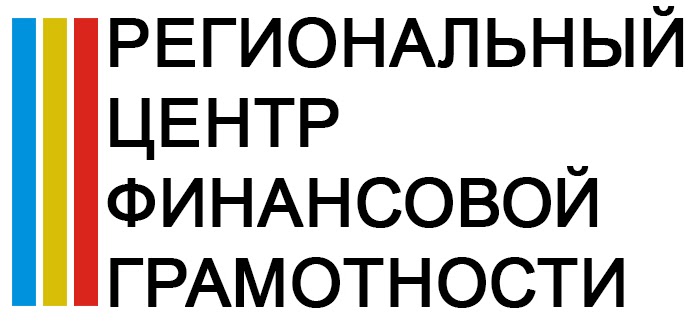 Онлайн-уроки финансовой грамотности 
для школьников от Банка России14 сентября стартовали «Онлайн-уроки финансовой грамотности для школьников». Занятия продлятся до 16 декабря 2022 года.Школьники 8–11 классов и студенты техникумов и колледжей со всей России смогут подключиться к онлайн-урокам по более чем двадцати темам, посвященным грамотному распоряжению личными финансами, выбору и рациональному использованию финансовых инструментов, страхованию, налогам и будущей пенсии. Лекторы-эксперты также расскажут, как распознать кибермошенников и защитить свои права потребителей финансовых услуг.Новые онлайн-уроки по вопросам истории денег, денежного обращения и денежных реформ от истоков до современности выйдут в эфир в октябре. Также в осеннюю сессию планируется возобновление эфиров по теме «Моя профессия – финансист», которая традиционно пользуется интересом у учащихся.Расписание онлайн-уроков уроков, спецификации по каждой теме, информация об экспертах, инструкции для подключения и иные материалы размещены на сайте: https://dni-fg.ru.Также ребята могут разнообразить учебный процесс или организовать досуг в интересной и полезной форме в период учебного года. Игровой формат поможет закрепить знания, полученные на уроках финансовой грамотности, и позволит сформировать собственный опыт в финансовых вопросах. Игры и все материалы доступны для скачивания на сайте https://doligra.ru.